Управление образования администрации города Хабаровскамуниципальное автономное дошкольное образовательное учреждение«Центр развития ребёнка – детский сад №167 «Родничок» г. ХабаровскаДЕНЬ СЕМЬИ, ЛЮБВИ И ВЕРНОСТИдля старшего возраста                                                              Составила музыкальный руководитель:                                                               Богатыренко Анна АлександровнаЦель: Воспитывать у детей чувство любви и уважения к членам семьи, гордости за свою семью. Углублять знания о семье как о частичке общества, страны. Развивать воображение, желание рассказывать о своей семье.Создать атмосферу эмоционального комфорта.
 Дети входят под русскую народную музыку, встают в хоровод.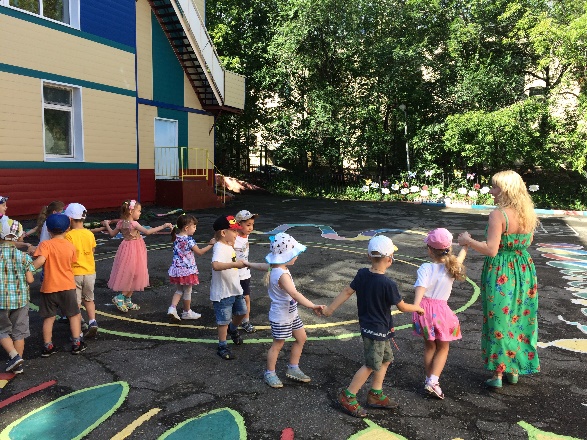 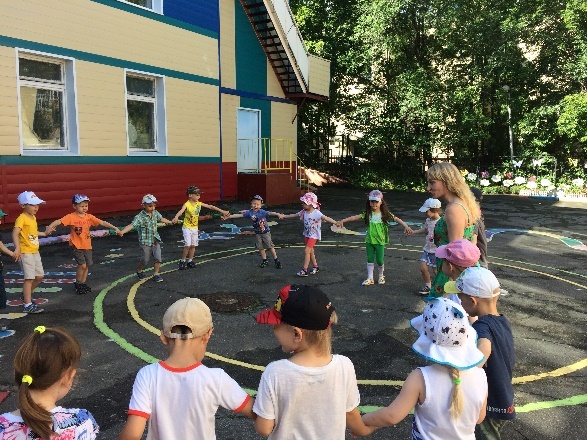 Музыкальный руководитель: Здравствуйте ребята! Сегодня мы собрались, чтобы отметить самый добрый, самый теплый праздник 8 июля" День семьи, любви и верности" А как же появился этот праздник?День семьи, любви и верности появился благодаря Муромскому князю Петру и его жене Февронии, которые жили в 13 веке. Эту семейную пару православные христиане почитают за покровителей семьи и брака. Воспитатель: Петр и Феврония стали образцами супружеской верности, взаимной любви и семейного счастья еще при жизни. По легенде, они умерли в один день 8 июля 1228 года. Их тела, положенные в разных местах, чудесным образом оказались в одном гробу, что сочли чудом. Символом этого праздника является ромашка. Сейчас мы с вами поиграем в игру, которая так и называется "Ромашка"Музыкальный руководитель:Большой цветок ромашка, на каждом лепестке загадка.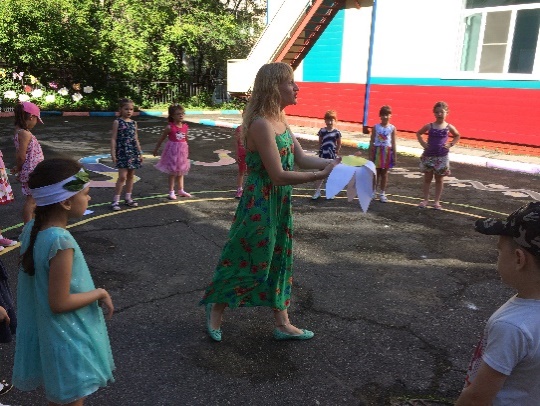 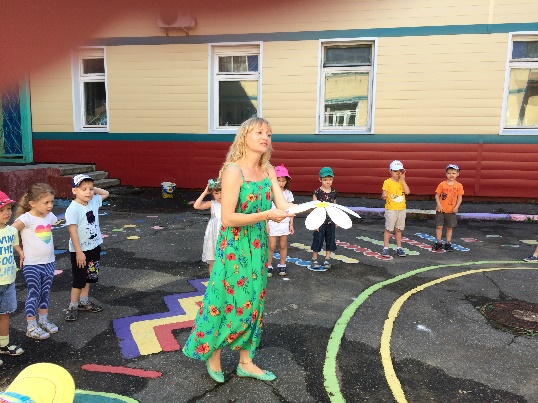 (ведущий подходит к ребенку, он отрывает любой лепесток от цветка, ведущий читает загадку, все отгадывают и т.д.)1. Колосится в поле рожь, там во ржи цветок найдешь     Ярко синий и пушистый, только жаль, что не душистый (василек)2. Я шариком пушистым, белею в поле чистом     А дунул ветерок остался стебелек (ромашка)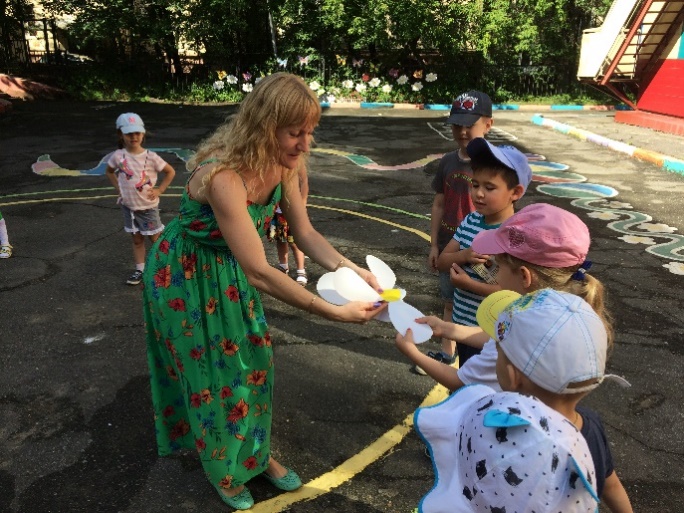 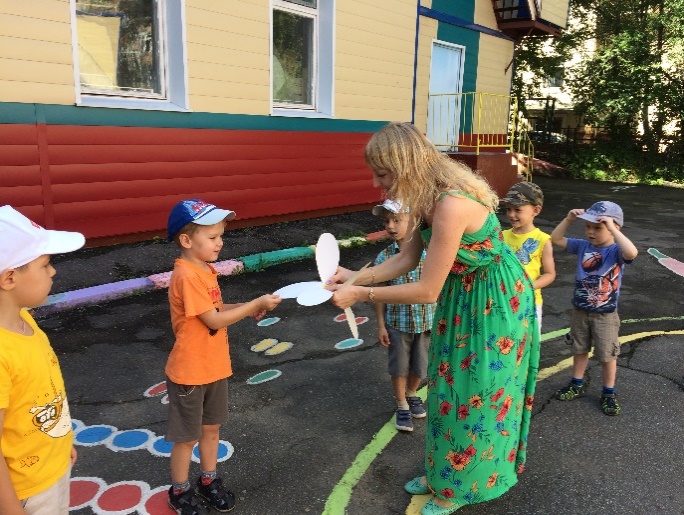 3.Горел в траве росистой фонарик золотистый,    Потом померк, потух и превратился в пух (одуванчик)4.Лик пахучий, хвост колючий (роза)5. Из-под снега расцветает. раньше всех весну встречает (подснежник)6.Беленький горошек на зеленой ножке (ландыш)Музыкальный руководитель: Семья -это ячейка общества, в которой воспитывается и развивается ребенок.1 ребенок: Обойди весь мир вокруг, только знай заранее                      Не найдешь на свете глаз ласковее и строже                      Мама каждому из нас всех людей дороже!2 ребенок: Семья- это то, что мы делим на всех,                      Всем понемножку: и слезы и смех                      Взлет и падение, радость, печаль                      Дружбу и ссоры, молчание печать.3 ребенок: Семья -это то, что с тобой всегда                       Пусть мчатся секунды, недели, года,                       Но стены родные, отчий твой дом-                       Сердце на веки останется в нем!Исполнение песни " Моя семья" К. МакароваМузыкальный руководитель: Петр и Феврония очень любили одну старинную русскую игру- "ручеек".Проводится игра " Ручеек"(дети строятся друг за другом с поднятыми руками вверх, игра начинается)Воспитатель: Мы теперь ручейки, побыстрее побежим                            Прямо к озеру спешим, станет озеро большим.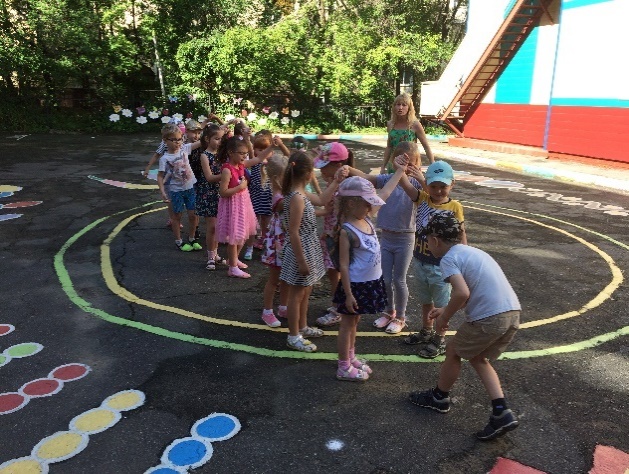 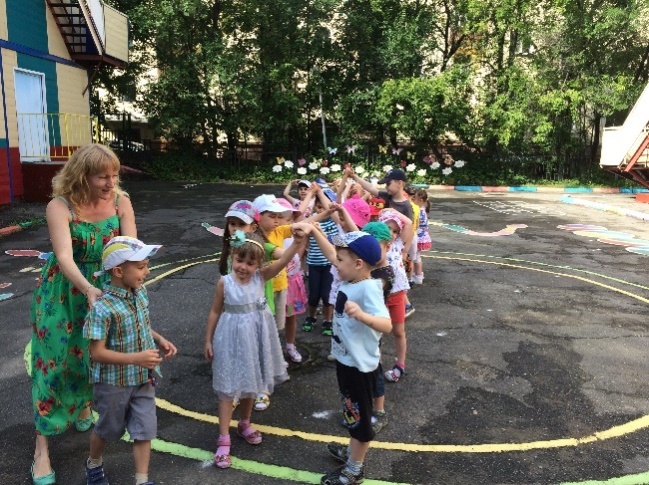 Музыкальный руководитель: Петр любил собирать и дарить своей жене Февронии полевые цветы, а она плела из них красивые венки.                                На лужайке поутру мы затеяли игру                                Ты ромашка, я вьюнок, становитесь в наш венок.                                Раз, два, три, четыре, раздвигайте круг по - шире!Исполняется хоровод "Веночек"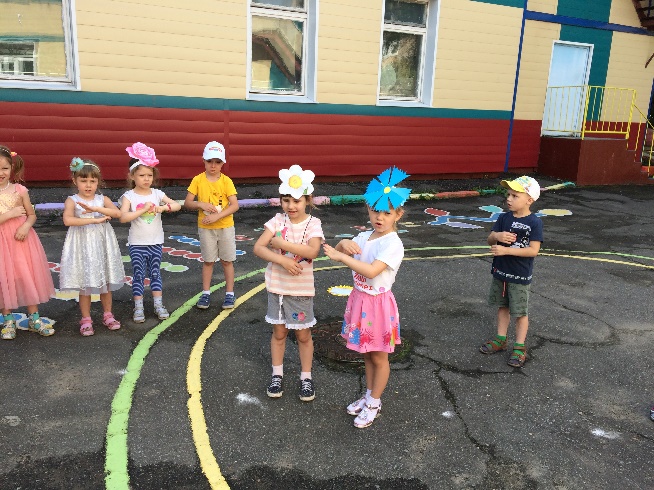 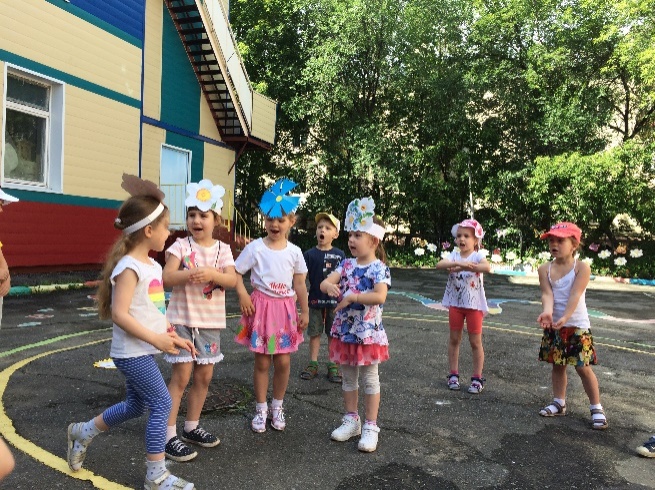 Музыкальный руководитель: Самым любимым деревом Петра и Февронии была белоствольная березка.РЕБЕНОК: Как будто в свадебном наряде березка русская стоит                    Ей ветер нежно кудри гладит, сережки солнце золотит                    Под нею раннею весною девчата водят хоровод                    Ее красавицей лесною зовет недаром наш народ.                    В ней столько нежности и света и как тут не сказать друзья                    Что для меня березка эта, мой край родной и песнь моя!                     Исполняется хоровод "Во поле береза стояла"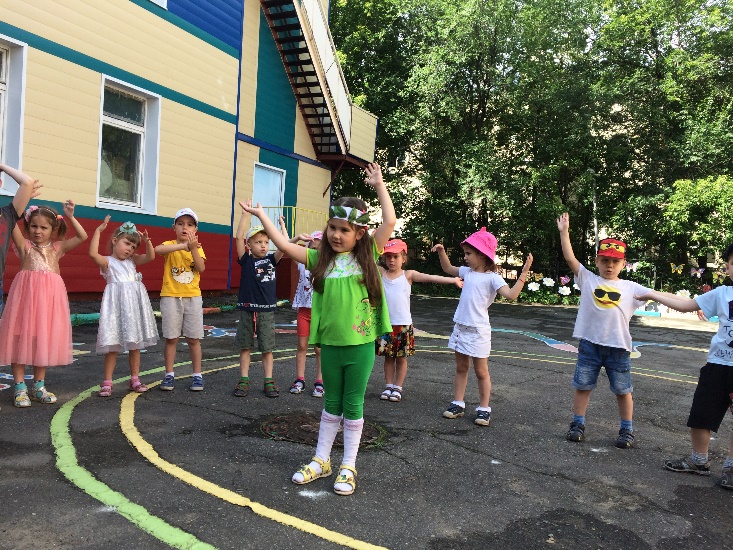 Музыкальный руководитель: Смотрят в небо васильки синими глазамиЗолотятся колоски, ходит рожь волнами Расстилаются поля без конца и края Хлебом кормит нас земля- матушка родная!Исполняется хоровод "Как на нашем на лугу" Л.Бирнов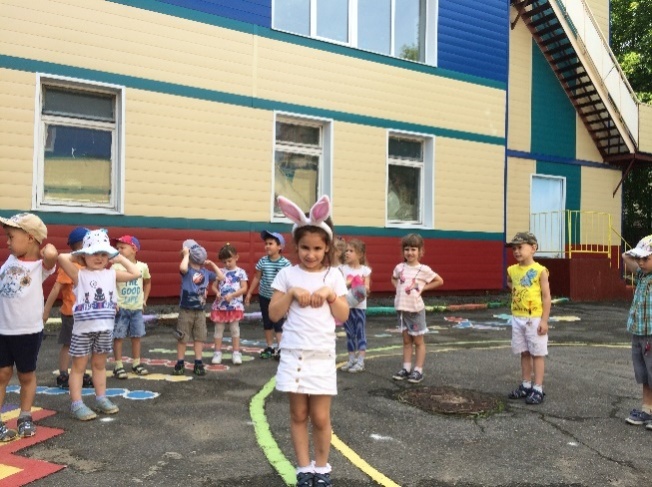 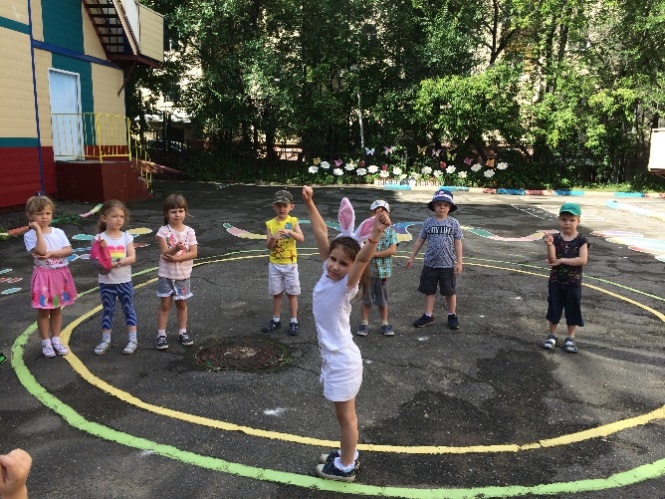 Музыкальный руководитель: Вот и подошел к концу наш праздник,и мы друг другу пожелаем мира и добра, пусть будет светлою дорога, пусть будет дружная семья, 
и счастья будет много-много!